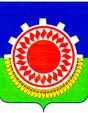 АДМИНИСТРАЦИЯКУЯШСКОГО СЕЛЬСКОГО ПОСЕЛЕНИЯКУНАШАКСКОГО МУНИЦИПАЛЬНОГО РАЙОНАИнформация о рассмотрении обращений граждан за  2021года      В администрацию Куяшского сельского поселения  за 2021 года обратились в устной и письменной форме 163  человека. Категории вопросов по обращениям граждан:Сельское хозяйство и землепользование – 11 из них:- деятельность с/х предприятий - 0- фермерство, аренда, личное подсобное хозяйство -   1- приватизация зем.участка, оформление документов на землю -5              - выделение, увеличение, использование земельного участка -  0- аграрная политика, земельная реформа - 0- другие вопросы - 5Жилищные вопросы – 5 из них:- ссуды, кредиты, субсидии на приобретение жилья –  0- жилищное строительство, уплотнительная застройка –0 - купля-продажа, обмен жилья – 0- предоставление жилья, улучшение жилищных условий – 1- жилищно-строительные кооперативы – 0- переселение из ветхоаварийного жилья – 0- реализация жилищных программ (ипотека и др.) – 0- другие вопросы - 4Социальная защита и социальное обеспечение – 2 из них:- оказание материальной помощи – 0- социальное обеспечение и предоставление льгот – 0- назначение и пересмотр размеров пенсии – 0- компенсация, выплата детских пособий – 0- санаторно – курортное лечение путевки – 0- усыновление, опекунство, другие вопросы – 0 - другие вопросы – 2 Борьба с коррупцией – 0 из них:-злоупотребление должностными полномочиями –0- превышение должностных полномочий – 0- халатность – 0- другие вопросы - 0Культура, информация, спорт –4 из них:- развитие материальной базы - 0 - финансирование (искусство, литература, спорт) – 0- издательское дело и книготорговля - 0- памятники культуры – 1- средства массовой информации – 0 - молодежная политика, дет. и юнош. движения – 0- другие вопросы - 3Образование – 8 из них:-дошкольное образование ( работа д/садов и др.) – 3- основное общ. образование ( работа школ, д/домов, школ-интер.) – 2- высшее образование, платные образовательные услуги – 0- дополнительное образование (кружки, секции и т.д.) - 0- стипендии, премии, гранты, знаки отличия – 0- другие вопросы - 3Коммунальное хозяйство – 80 из них:- отопление - 0- газификация – 22- водоснабжение - 12- благоустройство населенных пунктов – 6- ремонт дорог – 11- электроснабжение –6- ремонт, эксплуатация жилья – 0- строительство, ремонт дорог, мостов, метро и т.д. - 0- вывоз ТКО - 23Здравоохранение –  9 из них:- обеспечение лекарственными препаратами – 2- медицинское обслуживание, диагностика – 0- работа мед. учреждений, их сотрудников – 3- платное лечение – 0- другие вопросы - 4Связь – 0 из них:          - информационные системы общего пользования ( Интернет ) – 0Труд и заработная плата – 3 из них:- сокращение, увольнение, восстановление на работе –2 - безработица, трудоустройство – 1- увеличение и выдача заработной платы – 0- оплата труда работников гос. предприятий - 0- трудовой стаж – 0- формирование кадрового резерва, др.вопросы - 0 Экология и природопользование – 9 из них:- воздействие на природу и окружающую среду - 6- водные ресурсы, рыболовство -3- переселение из загрязненных территорий – 0- другие вопросы – 0Транспорт – 3 из них:- работа пассажирского транспорта в сельс. местности - 3 - транспортировка детей, школьный автобус – 0Торговля, бытовое обслуживание 2 –  из них:          - работа рынков - 0- работа торг. предприятий всех форм собст-ти – 0- другие вопросы – 2Работа АО, СП, индивидуальная трудовая деятельность – 2 из них:          - налоги, штрафы- 2          - частные инвестиции, кредитование – 0           - предпринимательство – 0          - лицензирование - 0          - другие вопросы - 0Другие вопросы - 25      Администрацией Куяшского сельского поселения в 2021г. по обращению граждан было выдано 810 шт. различных видов справок (состав семьи, Форма№29, справка о завещании, выписки из похозяйственной книги, для оформления права собственности, выписки из лицевого счета, выписка в банк  и др.). Бутовых характеристик на граждан  в 2021году было выдано 99шт.Глава администрации                                                            Е.Б.Бетенев 